I know that  _______  goes  in  this  space  because			     number_________________________________ I know that  _______  goes  in  this  space  because			       number_________________________________ I know that  _______  goes  in  this  space  because			     number__________________________________________________________________________________________________________________________________________________________________________.Name ____________________________ Date _______________________	Name of item		     Estimate tens & ones		Actual tens & ones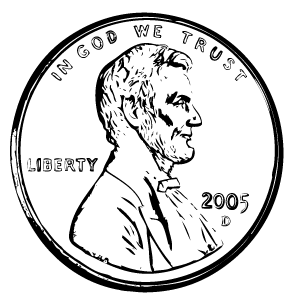 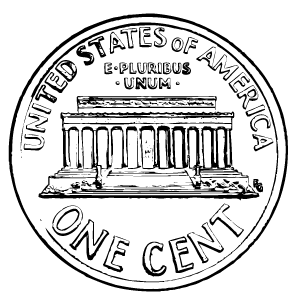 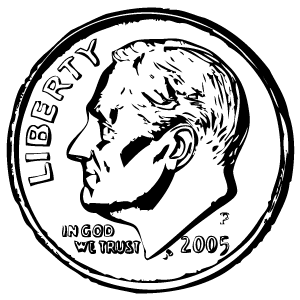 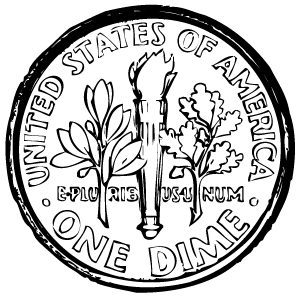 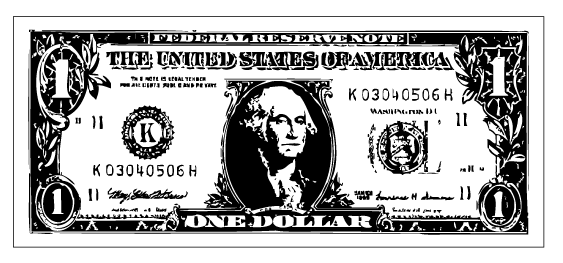 Name ______________ Date _______________I used ______________s to measure.				 type of manipulative_________________________________________________________Shape ___		I estimate it will be ______.               letter				I found out it was ________.Number ____   	Number word: _________________Shape ___		I estimate it will be ______.               letter				I found out it was ________.Number ____   	Number word: _________________Shape ___		I estimate it will be ______.               letter				I found out it was ________.Number ____   	Number word: __________________Shape ___		I estimate it will be ______.               letter				I found out it was _______.Number ____		Number word:  ___________________Teacher Note:  This interview is to be used throughout the unit to gather information on students’ understanding of place value to determine which students need more instruction. Place 33 loose linking cubes all the same color in front of the student. These are the questions or instructions for the student being interviewed:.How many cubes do you think are in this pile?Number less than 20 or more than 50Number between 20 and 40Please put these in piles or sticks of tens and ones.0	Can not complete the task1	Completes the taskDo you know how many there are altogether?  Begins to count by ones or says no/can’tCounts 10, 20, 30, 31, 32, 33.  Answers 33If student does not know the answer to the above question, ask:“Can you count them by tens?”No or says 10, 20, 30, 40Counts 10, 20, 30, 31, 32, 33Scoring Rubric for Place Value Interview3 or 4 - Student demonstrates understanding of counting tens and ones2 or 1 - Student does not seem to understand the concept of counting tens and              ones and needs to be targeted for more instruction.Teacher Note: Provide the student with a number to use.Name ______________________Date ________________1) _________	________ ________	      ________________________________         number		   tens		ones			number word2) _________	________ ________	      ________________________________         number		   tens		ones			number word3) _________	________ ________	      ________________________________         number		   tens		ones			number word4) _________	________ ________	      ________________________________         number		   tens		ones			number word5) _________	________ ________	      ________________________________         number		   tens		ones			number word6) _________	________ ________	      ________________________________         number		   tens		ones			number word7) _________	________ ________	      ________________________________         number		   tens		ones			number wordeleventwelvethirteenfourteenfifteensixteenseventeeneighteennineteententwentythirtyfortyfiftysixtyseventyeightyninetyonetwothreefourfivesixseveneightnine124567891011124151617181920212224252627282930313233343537383940414243444546474849515354555657585960616263646566676869707172737477787980818283848586878889909192939495961001234567891011141516171819202122232425262728293031323334353637383940414243445051525354555657585960616264656667686970717274757677787980818283848588899293949596979899100123456789101112134151617181920222324262729303233343536373940424344454647495052535455565758596061626364656667686970798081828384858687888990919293949596979899100    __________________      Tens             Ones ____Tens             Ones _____ Write number word: Write number word: Write number word:    __________________      Tens              Ones ____Tens             Ones _____Write number word:Write number word:Write number word:    __________________Tens              Ones  ____Tens             Ones _____ Write number word: Write number word: Write number word:    _________________    Tens              Ones ____Tens             Ones _____ Write number word: Write number word: Write number word:   __________________Tens              Ones ____Tens             Ones _____ Write number word: Write number word: Write number word:Points Name                                    Date3Student meets all of the objectives of the project.2Student meets many, but not all of the objectives of the project.1Student meets some of the objectives of the project.0Student does not seem to understand the concept.  